青森県景気ウォッチャー調査（平成25年10月期）調査期間	平成２５年１０月１日～１０月１１日	回答率１００％景気現状判断DI・先行判断DIの推移100良くなっている↑↑50変わらない↓↓悪くなっている055平成２５年１１月青森県企画政策部統計分析課1．調査の目的青森県景気ウォッチャー調査について統計データには表れないきめ細かな生活実感のある情報を収集し、県内景気動向判断の基礎資料とする。調査の範囲県内を東青地区、津軽地区、県南地区、下北地区の4地区に分け、各地域における経済活動の動向を敏感に観察できる業種の中からおよそ30業種を選定し、そこに従事する100名を調査      客体とする。○地域別・分野別の客体数○分野別の業種・職種調査事項①	３カ月前と比べた景気の現状判断とその理由②	３カ月後の景気の先行き判断とその理由参考1	景気の現状判断参考2	その他自由意見調査期日等四半期に一度（1月、4月、7月、10月）実施し、翌月初旬に公表。3．ＤＩの算出方法景気ウォッチャー調査におけるDI(ディフュージョン・インデックス)は、景気ウォッチャーによる景気の現状・先行き判断を示す指標で、以下の方法により算出している。景気の現状または先行きに対する5段階の判断にそれぞれ以下の点数を与え、これらに各判断の構成比（％）を乗じ算出する。※	回答者全員が(景気は)「変わらない」と回答した場合、DIは50となるため、50が景気の方向性をあらわす目安となる。（本調査についてのお問い合わせ先）〒030-8570	青森県企画政策部統計分析課 統計情報分析グループＴＥＬ	017-734-9166（直通）	ＦＡＸ	017-734-8038-1--2-２．県全体の動向（１）３カ月前と比べた景気の現状判断①ＤＩ３カ月前と比べた景気の現状判断DI（県全体）8070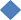 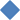 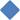 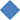 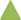 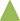 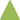 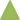 60504030合計	家計関連	企業関連	雇用関連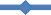 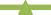 ３カ月前と比べた景気の現状判断DI80	（県全体の家計関連の内訳）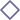 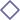 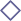 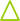 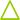 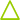 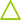 7060504030小売	飲食	サービス	住宅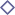 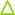 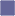 ②回答別構成比（％）３カ月前と比べた景気の現状判断 回答別構成比（県全体）2.0	3.0	1.0	2.0	3.0良くなっている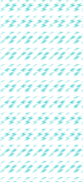 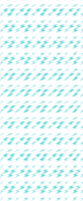 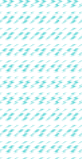 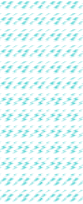 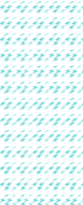 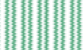 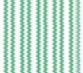 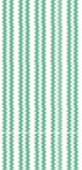 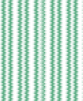 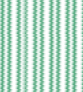 やや良くなっている変わらない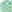 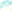 やや悪くなっている悪くなっている平成24年10月平成25年1月平成25年4月平成25年7月平成25年10月（２）３カ月後の景気の先行き判断①ＤＩ３カ月後の景気の先行き判断DI（県全体）80	8070	70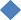 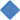 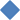 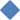 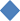 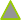 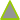 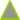 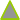 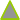 60	6050	5040	4030	30合計	家計関連	企業関連	雇用関連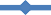 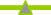 ３カ月後の景気の先行き判断DI（県全体の家計関連の内訳）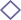 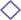 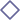 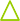 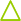 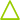 小売	飲食	サービス	住宅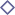 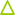 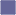 ②回答別構成比（％）３カ月後の景気の先行き判断 回答別構成比（県全体）3.0	3.0	2.0	3.0	2.0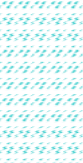 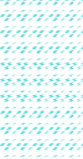 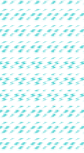 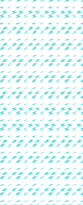 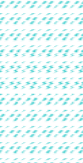 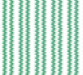 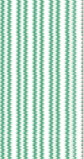 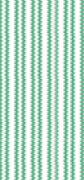 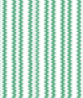 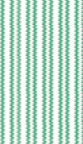 3.0	4.0良くなるやや良くなる変わらないやや悪くなる悪くなる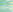 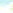 平成24年10月平成25年1月平成25年4月平成25年7月平成25年10月３．地区別の動向（１）３カ月前と比べた景気の現状判断＜地区別＞①ＤＩ３カ月前と比べた景気の現状判断DI（地区別）7060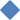 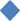 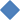 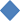 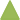 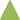 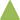 504030東青	津軽	県南	下北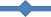 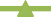 ②地区別回答構成比（％）３カ月前と比べた景気の現状判断 地区別回答構成比（平成25年10月）0.0	3.3	0.0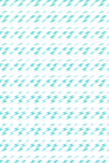 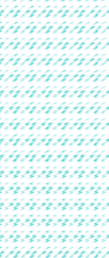 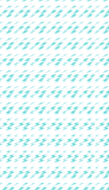 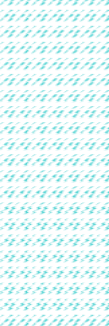 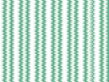 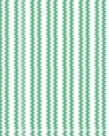 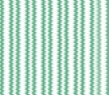 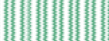 良くなっているやや良くなっている変わらない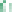 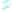 やや悪くなっている悪くなっている東青	津軽0.0	県南0.0下北＜東青地区＞①ＤＩ３カ月前と比べた景気の現状判断DI（東青地区）90	9070	70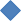 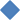 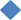 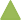 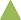 50	5030	3010	10合計	家計関連	企業関連	雇用関連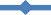 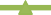 ３カ月前と比べた景気の現状判断DI（東青地区の家計関連の内訳）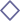 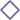 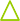 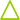 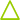 小売	飲食	サービス	住宅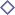 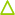 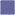 ②回答別構成比（％）3.3３カ月前と比べた景気の現状判断 回答別構成比（東青地区）3.3	3.3良くなっているやや良くなっている変わらない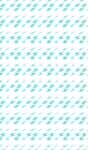 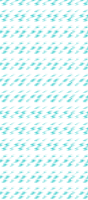 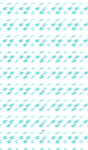 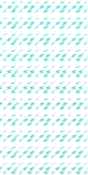 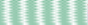 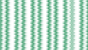 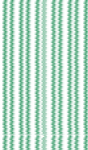 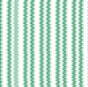 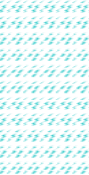 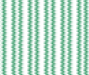 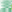 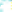 やや悪くなっている悪くなっている3.3 平成24年10月3.3 平成25年1月3.3 平成25年4月平成25年7月平成25年10月＜津軽地区＞①ＤＩ３カ月前と比べた景気の現状判断DI（津軽地区）9070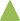 503010合計	家計関連	企業関連	雇用関連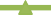 ３カ月前と比べた景気の現状判断DI（津軽地区の家計関連の内訳）9070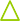 503010小売	飲食	サービス	住宅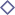 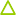 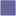 ②回答別構成比（％）３カ月前と比べた景気の現状判断 回答別構成比（津軽地区）3.3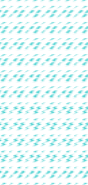 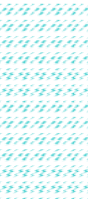 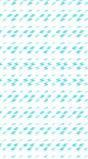 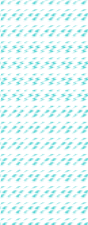 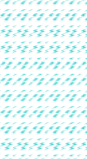 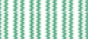 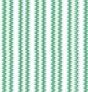 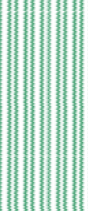 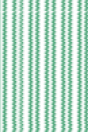 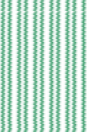 良くなっているやや良くなっている変わらない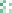 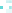 やや悪くなっている悪くなっている平成24年10月平成25年1月平成25年4月平成25年7月平成25年10月＜県南地区＞①ＤＩ３カ月前と比べた景気の現状判断DI（県南地区）90	9070	70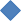 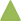 50	5030	30合計	家計関連	企業関連	雇用関連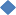 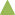 ３カ月前と比べた景気の現状判断DI（県南地区の家計関連の内訳）小売	飲食	サービス	住宅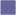 ②回答別構成比（％）３カ月前と比べた景気の現状判断 回答別構成比（県南地区）3.3	3.3	3.3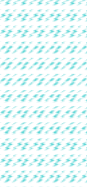 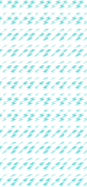 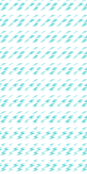 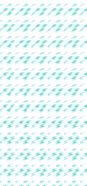 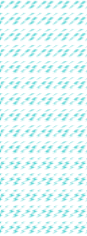 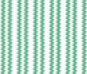 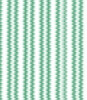 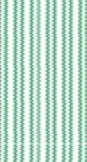 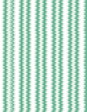 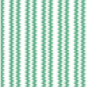 良くなっている平成24年10月平成25年1月平成25年4月平成25年7月平成25年10月やや良くなっている変わらないやや悪くなっている悪くなっている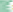 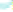 ＜下北地区＞（参考）①ＤＩ３カ月前と比べた景気の現状判断DI（下北地区）75	7550	50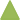 25	250	0合計	家計関連	企業関連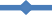 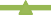 ３カ月前と比べた景気の現状判断DI（下北地区の家計関連の内訳）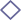 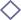 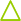 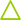 小売	飲食	サービス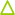 ②回答別構成比（％）３カ月前と比べた景気の現状判断 回答別構成比（下北地区）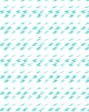 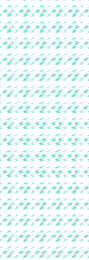 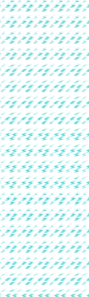 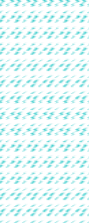 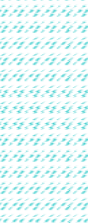 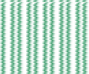 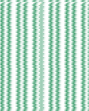 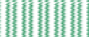 良くなっているやや良くなっている変わらない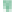 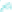 やや悪くなっている悪くなっている平成24年10月平成25年1月平成25年4月平成25年7月平成25年10月（２）３カ月後の景気の先行き判断＜地区別＞①ＤＩ３カ月後の景気の先行き判断DI（地区別）70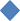 60504030東青	津軽	県南	下北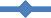 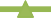 ②地区別回答構成比（％）３カ月後の景気の先行き判断 地区別回答構成比（平成25年10月）良くなる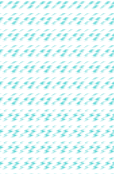 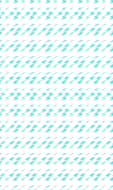 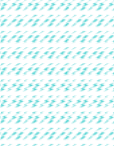 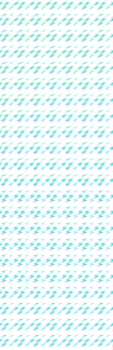 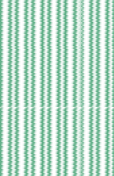 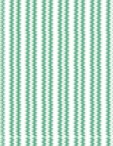 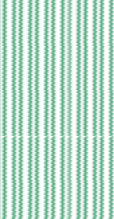 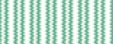 やや良くなる変わらないやや悪くなる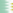 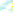 悪くなる東青	津軽	県南	下北＜東青地区＞①ＤＩ３カ月後の景気の先行き判断DI（東青地区）9070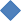 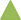 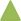 5030合計	家計関連	企業関連	雇用関連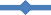 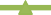 ３カ月後の景気の先行き判断DI（東青地区の家計関連の内訳）90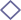 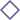 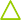 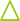 705030小売	飲食	サービス	住宅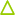 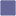 ②回答別構成比（％）３カ月後の景気の先行き判断 回答別構成比（東青地区）3.3	3.3良くなる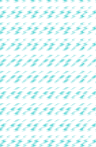 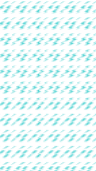 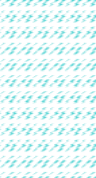 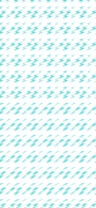 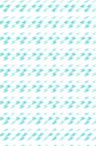 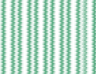 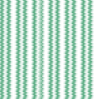 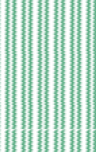 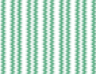 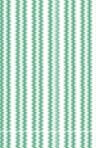 やや良くなる変わらないやや悪くなる悪くなる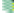 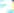 平成24年10月平成25年1月平成25年4月平成25年7月平成25年10月＜津軽地区＞①ＤＩ３カ月後の景気の先行き判断DI（津軽地区）80	80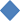 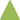 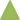 60	6040	4020	20合計	家計関連	企業関連	雇用関連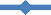 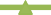 ３カ月後の景気の先行き判断DI（津軽地区の家計関連の内訳）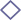 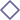 小売	飲食	サービス	住宅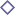 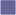 ②回答別構成比（％）３カ月後の景気の先行き判断 回答別構成比（津軽地区）3.3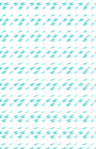 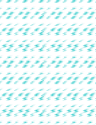 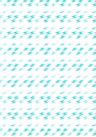 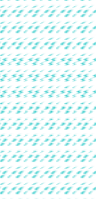 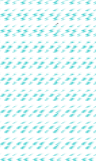 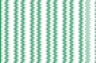 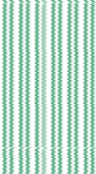 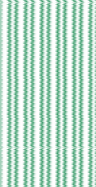 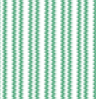 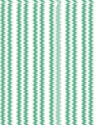 平成24年10月平成25年1月平成25年4月3.3平成25年7月平成25年10月良くなるやや良くなる変わらないやや悪くなる悪くなる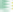 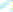 ＜県南地区＞①ＤＩ３カ月後の景気の先行き判断DI（県南地区）80	80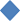 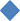 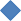 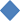 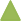 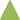 60	6040	4020	20合計	家計関連	企業関連	雇用関連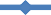 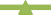 ３カ月後の景気の先行き判断DI（県南地区の家計関連の内訳）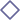 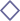 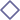 小売	飲食	サービス	住宅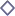 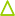 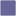 ②回答別構成比（％）３カ月後の景気の先行き判断 回答別構成比（県南地区）3.3	3.3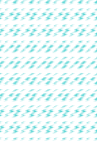 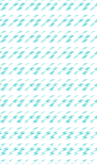 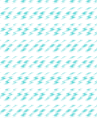 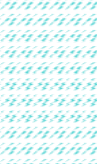 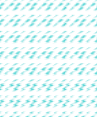 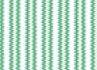 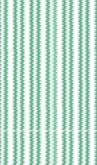 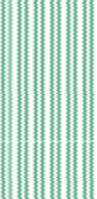 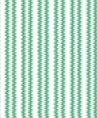 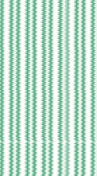 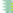 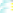 良くなるやや良くなる変わらないやや悪くなる悪くなる平成24年10月平成25年1月平成25年4月平成25年7月平成25年10月＜下北地区＞（参考）①ＤＩ３カ月後の景気の先行き判断DI（下北地区）80	80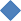 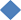 70	7060	6050	5040	4030	3020	2010	10合計	家計関連	企業関連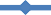 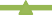 ３カ月後の景気の先行き判断DI（下北地区の家計関連の内訳）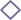 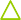 小売	飲食	サービス②回答別構成比（％）３カ月後の景気の先行き判断 回答別構成比（下北地区）良くなるやや良くなる変わらないやや悪くなる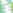 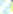 悪くなる４．判断理由（１）景気の現状判断理由（２）景気の先行き判断理由５．参考（参考１）景気の現状判断①ＤＩ景気の現状判断DI（県全体）70	7060	6050	50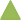 40	4030	3020	20合計	家計関連	企業関連	雇用関連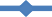 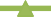 景気の現状判断DI（県全体の家計関連の内訳）小売	飲食	サービス	住宅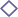 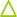 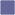 ②回答別構成比（％）景気の現状判断回答別構成比(県全体)1.0	1.0	1.0	1.0	1.0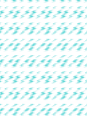 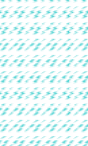 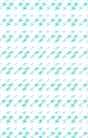 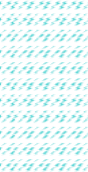 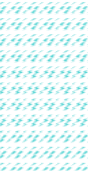 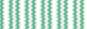 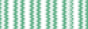 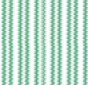 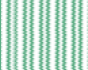 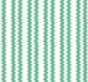 良いやや良い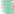 どちらとも言えない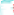 やや悪い悪い平成24年10月平成25年1月平成25年4月平成25年7月平成25年10月③地区別ＤＩ景気の現状判断DI（地区別）60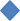 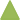 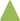 50403020東青	津軽	県南	下北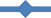 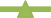 (参考２） その他自由意見概	況１０月期の景気の現状判断ＤＩは５１．５と、３期連続で横ばいを示す５０を上回った。先行き判断ＤＩは５４．５と、４期連続で横ばいを示す５０を上回った。現状判断が３期連続、先行き判断が４期連続でそれぞれ５０を上回ったのは、平成１３年１０月の調査の本格開始以降、初めてとなった。地	区対  象  地 域調 査 客 体 数調 査 客 体 数調 査 客 体 数調 査 客 体 数地	区対  象  地 域合計家計企業雇用東	青青森市とその周辺部302343津	軽弘前市、黒石市、五所川原市とその周辺部302262県	南八戸市、十和田市、三沢市とその周辺部302172下	北むつ市とその周辺部1091010075187家計関連小	売コンビニ、百貨店、スーパー、乗用車販売、衣料専門店、家電量販店、家計関連小	売一般小売店、商店街、卸売業家計関連飲	食一般飲食店、レストラン、スナック家計関連サービス観光型ホテル・旅館、都市型ホテル、観光名所等、旅行代理店、タクシー、家計関連サービス美容院、パチンコ、競輪場、ガソリンスタンド家計関連住	宅設計事務所、住宅建設販売企業関連食料品製造、飲料品製造、紙・パルプ製造、電気機械製造、建設、経営コンサルタント、食料品製造、飲料品製造、紙・パルプ製造、電気機械製造、建設、経営コンサルタント、企業関連広告・デザイン広告・デザイン雇用関連人材派遣、新聞社求人広告、求人情報誌人材派遣、新聞社求人広告、求人情報誌評価良くなっているやや良くなっている変わらないやや悪くなっている悪くなっている点数10.750.50.250１．結果概要（１）３カ月前と比べた景気の現状判断ＤＩ① 県全体の動向前期調査と比べると、「良くなっている」が１．０ポイント増加、「やや良くなっている」が２．０ポイント減少、「変わらない」が横ばい、「やや悪くなっている」が２．０ポイント増加、「悪くなっている」が１．０ポイント減少したことにより、全体では前期と同じく５１．５となり、景気の横ばいを示す５０を３期連続で上回った。判断理由では、燃料、電気料金や原材料費などの物価上昇による収益悪化のほか、夏場の天候不順による夏物衣料や飲料などの売上不振といったマイナス面をあげる声があった一方で、主に住宅建設販売、設計事務所や乗用車販売を中心に、消費税増税前の駆け込み需要による業績アップをあげる声があった。② 分野別の動向前期調査と比べて、家計関連の住宅と雇用関連での増加が目立った。家計関連全体で横ばい、企業関連で１．４ポイント減少、雇用関連で３．５ポイント増加した。③ 地区別の動向前期調査と比べて、東青、下北地区で増加、県南地区で横ばい、津軽地区で減少した。全地区で景気の横ばいを示す５０を上回った。（２）３カ月後の景気の先行き判断ＤＩ① 県全体の動向前期調査と比べると、「良くなる」が１．０ポイント減少、「やや良くなる」が１２．０ポイント増加、「変わらない」が１１．０ポイント減少、「やや悪くなる」が３．０ポイント減少、「悪くなる」が３．０ポイント増加したことにより、全体では１．７ポイント増加の５４．５と、景気の横ばいを示す５０を４期連続で上回った。判断理由では、前回調査から引き続いて消費増税や生活必需品の物価上昇による節約志向への懸念のほか、住宅建設販売では(消費税5％が適用される期限である)9月の契約完了後の反動減をあげる声があったものの、秋の観光シーズンや年末年始に向けた消費増加、消費増税前の駆け込み需要、暖房器具やタイヤなど冬物商品による売上増を見込む声があった。② 分野別の動向前期調査と比べて、家計関連の住宅のみ大きく減少したものの、家計関連全体で０．３ポイント増加、企業関連で５．５ポイント増加、雇用関連で７．１ポイント増加となった。③ 地区別の動向前期調査と比べて、津軽地区で４．１ポイント減少し、４期ぶりに５０を下回ったものの、その他の地区では、前期に引き続き景気の横ばいを示す５０を上回った。ｎ=100平成24年平成25年平成25年平成25年平成25年前期調査10月1月4月7月10月との差合	計合	計合	計44.048.857.851.551.50.0家計関連家計関連43.049.056.349.749.70.0小売37.547.555.848.346.7▲ 1.6飲食41.752.154.239.637.5▲ 2.1サービス45.448.156.551.952.80.9住宅62.554.262.566.775.08.3企業関連企業関連45.847.259.758.356.9▲ 1.4雇用関連雇用関連50.050.067.953.657.13.5平成24年10月平成25年1月平成25年4月平成25年7月平成25年10月前期調査との差良くなっている2.03.01.02.03.01.0やや良くなっている13.019.044.026.024.0▲ 2.0変わらない47.052.041.053.053.00.0やや悪くなっている35.022.013.014.016.02.0悪くなっている3.04.01.05.04.0▲ 1.0ｎ100平成24年平成25年平成25年平成25年平成25年前期調査10月1月4月7月10月との差合	計合	計合	計47.358.060.452.854.51.7家計関連家計関連48.056.059.553.053.30.3小売43.357.559.250.053.33.3飲食56.352.159.150.050.00.0サービス46.357.459.354.654.60.0住宅62.550.062.566.754.2▲ 12.5企業関連企業関連45.862.561.151.456.95.5雇用関連雇用関連42.967.967.953.660.77.1平成24年10月平成25年1月平成25年4月平成25年7月平成25年10月前期調査との差良くなる3.03.02.03.02.0▲ 1.0やや良くなる20.042.047.526.038.012.0変わらない43.042.040.454.043.0▲ 11.0やや悪くなる31.010.010.113.010.0▲ 3.0悪くなる3.03.00.04.07.03.0ｎ=100平成24年平成25年平成25年平成25年平成25年前期調査10月1月4月7月10月との差合	計合	計合	計44.048.857.851.551.50.0東青東青40.049.256.749.250.00.8津軽津軽40.850.061.755.050.0▲ 5.0県南県南49.250.858.355.055.00.0下北下北50.037.547.537.550.012.5東青津軽県南下北良くなっている6.70.03.30.0やや良くなっている20.033.323.310.0変わらない46.740.063.380.0やや悪くなっている20.020.010.010.0悪くなっている6.76.70.00.0ｎ=30平成24年平成25年平成25年平成25年平成25年前期調査10月1月4月7月10月との差合	計合	計合	計40.049.256.749.250.00.8家計関連家計関連40.247.856.548.948.90.0小売30.644.455.647.241.7▲ 5.5飲食66.758.375.041.741.70.0サービス36.144.450.050.050.00.0住宅62.562.562.562.587.525.0企業関連企業関連37.562.556.350.050.00.0雇用関連雇用関連41.741.758.350.058.38.310月平成24年10月平成24年10月平成24年1月平成25年4月平成25年7月平成25年10月平成25年平成24年10月平成25年1月平成25年4月平成25年7月平成25年10月前期調査との差良くなっている3.36.73.33.36.73.4やや良くなっている6.713.340.023.320.0▲ 3.3変わらない40.053.340.046.746.70.0やや悪くなっている46.723.313.320.020.00.0悪くなっている3.33.33.36.76.70.0ｎ=30平成24年平成25年平成25年平成25年平成25年前期調査10月1月4月7月10月との差合	計合	計合	計40.850.061.755.050.0▲ 5.0家計関連家計関連36.452.360.252.346.6▲ 5.7小売36.161.166.755.650.0▲ 5.6飲食25.066.741.750.016.7▲ 33.3サービス37.540.659.446.946.90.0住宅50.037.562.562.575.012.5企業関連企業関連50.041.762.566.762.5▲ 4.2雇用関連雇用関連62.550.075.050.050.00.0平成24年10月平成25年1月平成25年4月平成25年7月平成25年10月前期調査との差良くなっている0.03.30.00.00.00.0やや良くなっている10.023.353.333.333.30.0変わらない46.750.040.056.740.0▲ 16.7やや悪くなっている40.016.76.76.720.013.3悪くなっている3.36.70.03.36.73.4ｎ=30平成24年平成25年平成25年平成25年平成25年前期調査10月1月4月7月10月との差合	計合	計合	計49.250.858.355.055.00.0家計関連家計関連48.850.054.853.653.60.0小売41.741.752.850.047.2▲ 2.8飲食33.341.741.733.341.78.4サービス57.160.760.760.764.33.6住宅75.062.562.575.062.5▲ 12.5企業関連企業関連50.050.064.357.157.10.0雇用関連雇用関連50.062.575.062.562.50.010月平成24年1月平成25年4月平成25年7月平成25年10月平成25年平成24年10月平成25年1月平成25年4月平成25年7月平成25年10月前期調査との差良くなっている3.30.00.03.33.30.0やや良くなっている20.026.743.330.023.3▲ 6.7変わらない50.050.046.750.063.313.3やや悪くなっている23.323.310.016.710.0▲ 6.7悪くなっている3.30.00.00.00.00.0ｎ=10平成24年平成25年平成25年平成25年平成25年前期調査10月1月4月7月10月との差合	計合	計合	計50.037.547.537.550.012.5家計関連家計関連52.841.750.036.150.013.9小売50.033.333.325.050.025.0飲食41.741.758.333.350.016.7サービス66.750.058.350.050.00.0住宅-----企業関連企業関連25.00.025.050.050.00.0雇用関連雇用関連-----10月1月4月7月10月平成24年平成25年平成25年平成25年平成25年平成24年10月平成25年1月平成25年4月平成25年7月平成25年10月前期調査との差良くなっている0.00.00.00.00.00.0やや良くなっている20.00.030.00.010.010.0変わらない60.060.030.070.080.010.0やや悪くなっている20.030.040.010.010.00.0悪くなっている0.010.00.020.00.0▲ 20.0ｎ=100平成24年平成25年平成25年平成25年平成25年前期調査10月1月4月7月10月との差合	計合	計合	計47.358.060.452.854.51.7東青東青45.854.262.950.058.38.3津軽津軽47.555.059.253.349.2▲ 4.1県南県南45.062.561.755.857.51.7下北下北57.565.052.550.050.00.0東青津軽県南下北良くなる6.70.00.00.0やや良くなる40.033.350.010.0変わらない40.043.333.380.0やや悪くなる6.710.013.310.0悪くなる6.713.33.30.0ｎ=30平成24年平成25年平成25年平成25年平成25年前期調査10月1月4月7月10月との差合	計合	計合	計45.854.262.950.058.38.3家計関連家計関連45.756.564.853.355.42.1小売36.155.666.752.850.0▲ 2.8飲食75.058.387.558.375.016.7サービス41.755.661.150.055.65.6住宅62.562.550.062.550.0▲ 12.5企業関連企業関連43.837.556.343.868.825.0雇用関連雇用関連50.058.358.333.366.733.4平成24年10月平成25年1月平成25年4月平成25年7月平成25年10月前期調査との差良くなる3.36.76.93.36.73.4やや良くなる20.026.741.420.040.020.0変わらない40.046.748.356.740.0▲ 16.7やや悪くなる30.016.73.413.36.7▲ 6.6悪くなる6.73.30.06.76.70.0ｎ=30平成24年平成25年平成25年平成25年平成25年前期調査10月1月4月7月10月との差合	計合	計合	計47.555.059.253.349.2▲ 4.1家計関連家計関連47.748.956.852.350.0▲ 2.3小売50.058.361.150.055.65.6飲食66.741.758.358.341.7▲ 16.6サービス37.546.950.050.046.9▲ 3.1住宅50.025.062.562.550.0▲ 12.5企業関連企業関連50.070.862.550.050.00.0雇用関連雇用関連37.575.075.075.037.5▲ 37.510月平成24年1月平成25年4月平成25年7月平成25年10月平成25年平成24年10月平成25年1月平成25年4月平成25年7月平成25年10月前期調査との差良くなる6.70.00.03.30.0▲ 3.3やや良くなる16.746.750.026.733.36.6変わらない40.033.336.753.343.3▲ 10.0やや悪くなる33.313.313.313.310.0▲ 3.3悪くなる3.36.70.03.313.310.0ｎ=30平成24年平成25年平成25年平成25年平成25年前期調査10月1月4月7月10月との差合	計合	計合	計45.062.561.755.857.51.7家計関連家計関連46.459.560.756.056.00.0小売38.958.358.352.858.35.5飲食25.050.041.733.333.30.0サービス57.164.367.964.360.7▲ 3.6住宅75.062.575.075.062.5▲ 12.5企業関連企業関連42.967.960.753.657.13.5雇用関連雇用関連37.575.075.062.575.012.510月平成24年1月平成25年4月平成25年7月平成25年10月平成25年平成24年10月平成25年1月平成25年4月平成25年7月平成25年10月前期調査との差良くなる0.03.30.03.30.0▲ 3.3やや良くなる20.046.756.733.350.016.7変わらない40.046.733.346.733.3▲ 13.4やや悪くなる40.03.310.016.713.3▲ 3.4悪くなる0.00.00.00.03.33.3ｎ=10平成24年平成25年平成25年平成25年平成25年前期調査10月1月4月7月10月との差合	計合	計合	計57.565.052.550.050.00.0家計関連家計関連58.363.950.047.250.02.8小売58.358.333.333.341.78.4飲食58.358.358.350.050.00.0サービス58.375.058.358.358.30.0住宅-----企業関連企業関連50.075.075.075.050.0▲ 25.0雇用関連雇用関連-----10月1月4月7月10月平成24年平成25年平成25年平成25年平成25年平成24年10月平成25年1月平成25年4月平成25年7月平成25年10月前期調査との差良くなる0.00.00.00.00.00.0やや良くなる30.060.030.020.010.0▲ 10.0変わらない70.040.050.070.080.010.0やや悪くなる0.00.020.00.010.010.0悪くなる0.00.00.010.00.0▲ 10.0現状分野地区業種理由良くなっている家計東青住宅建設販売消費税増税前の駆け込み需要が非常に多かった。通常の3～4 倍の獲得だった。良くなっている家計東青一般飲食店業績は3カ月前と比べて良くなっています。部分的な改善点を意識的に集中して検討します。常に短期の目標を設定しています。そして、継続的に業務内容の向上を計っています。上向き、下向きなんていうのは、自分の姿勢だと思います。良くなっている家計県南観光型ホテル・旅館宿泊稼働率が上向き。やや良くなっている家計東青百貨店食料品と婦人衣料を中心にやや上向き。ただし、若い客層のショップは依然足踏み。やや良くなっている家計東青設計事務所市内建築各社は、春先以降、まんべんなく仕事を受注、協力業者など、広範囲に経済稼働している。やや良くなっている家計東青乗用車販売消費税アップすることにより、やや車両販売が上昇しているように思う。やや良くなっている家計東青衣料専門店単純に過去3カ月と、昨年同時期の数字と比べての話、政府の経済対策が騒がれ、期待感で暮れから春先まで売上も良好に推移したが、実質賃金はボーナスなどにもあまり反映しておらず、夏物商戦は不調であった。昨年のこの時期、過去最低の売上を記録しており、それから見たら良いという程度。やや良くなっている家計津軽旅行代理店仕事の受注量が増えている業種が多い。やや良くなっている家計津軽設計事務所消費税の4月からの増税に対しての駆け込み需要がある。やや良くなっている家計津軽乗用車販売（消費税）増税前の駆け込み需要が徐々に感じられる。やや良くなっている家計津軽住宅建設販売正直言って忙しい。ただ、利益が計算どおりでないと思う。やや良くなっている家計津軽一般小売店4～6月期はマイナスでしたが、7～9月期はわずかながらプラ  スとなったので。やや良くなっている家計県南住宅建設販売消費税増税の影響。やや良くなっている家計県南観光名所等平日、休日ともお客様が来ているので。客数も毎月増えているから。やや良くなっている家計県南卸売業7月以降、お客様の購買意欲に上昇志向が感じられます。特に年金月、高齢者の方。やや良くなっている家計下北レストラン業種的だと思いますが、自店では来店頻度が上がってきている。やや良くなっている企業津軽食料品製造東京オリンピック決定による効果と消費税増税になる前の駆け込み景気。やや良くなっている企業津軽経営コンサルタント建築関連の業績が良くなっている。やや良くなっている企業津軽飲料品製造東京オリンピックの決定や野球の優勝セールなど、経済効果的出来事があった。また、消費税増税による駆け込み需要（高額品）が見られた。やや良くなっている企業県南電気機械製造求人を出しても人が集まらない。やや良くなっている企業県南経営コンサルタント震災復興に関連して上向き。政府の経済対策に刺激されて心理的に上向き。現状分野地区業種理由やや良くなっている雇用東青新聞社求人広告住宅建築が堅調の様子から。変わらない家計東青美容院健康に対する関心が高く、商品の品揃えを考える時期に来ていると感じる。変わらない家計東青都市型ホテル売上も前年並みで、安定しているといえば聞こえはいいが、電気料等経費が増加しており、利益の確保に四苦八苦している。変わらない家計東青観光名所等変化がわからないので。変わらない家計東青パチンコ悪いまま横ばい状態です。変わらない家計津軽観光名所等積極的に営業活動はしているものの、将来展望は不透明。変わらない家計津軽観光型ホテル・旅館宿泊単価が低い傾向が続いている。変わらない家計津軽衣料専門店景気上昇の実感なし。変わらない家計津軽パチンコお客様の客数に変化がない。変わらない家計津軽タクシー東北では会津や久慈に観光客が流れ、人の出入りは依然少なく、状況は変わっていない。変わらない家計県南百貨店世間では政府の経済対策効果で少しずつ景気が上向き傾向にあると言われているが、夏から秋の売上、来店客数の状況を見ると、客数はなかなか増えないし、また客数が増えても客単価が下がっている状況が多くみられるため、消費動向としては切り詰めている状況と考える。変わらない家計県南美容院特別変わった実感がない。来店頻度や購買状況も変わっていない感じです。変わらない家計県南設計事務所仕事量が変わらない。変わらない家計県南一般飲食店横ばいではないだろうか。イベント等で良かった時もあるが、その他はまずまずの状態です。変わらない家計県南衣料専門店7月、8月と夏物衣料が伸び悩み、前年割れとなってしまいました。変わらない家計県南レストラン3カ月前は景気が良かったとは思えない。現在も良くも悪くもないと思います。変わらない家計県南タクシー何か行事等がある時だけは忙しくなるが、その時だけで、あとは人がいなくなる。変わらない家計県南コンビニ売上、客数、単価ともに変わっていない。変わらない家計県南ガソリンスタンド株高と中央の景気が良いので、地元も少し気分だけは上向きかと。変わらない家計下北都市型ホテル仕事等で宿泊されるお客様は特に施設内での飲食はせず、コンビニやテイクアウトの商品で済ませる方が多い。変わらない家計下北一般小売店消費税の増税は決まりましたが、お客様の様子にはあまり変化はなかったです。急に生活防衛という感じはしません。変わらない家計下北一般飲食店相変わらず何の変化もないからです。変わらない家計下北タクシー景気対策等、多少の期待はあったが、ほとんど変わらなかった。変わらない家計下北スーパー物価上昇（商品価格上昇）が続く割に、収入の上昇が伴わない状況。現状分野地区業種理由変わらない家計下北ガソリンスタンド都会では政府の経済対策効果が多少出ているようだが、地方の中小・零細企業には全く関係ないようです。変わらない企業東青食料品製造消費税引き上げ決定により、各企業とも引き上げ前の需要掘り起こしに知恵を出してきており、それにつれ、個人消費は上向いてきているように感じるが、賃金がついてきていないため、やや控えめ。変わらない企業東青広告・デザイン若干の上向き感はあるが、マインド的なもので、実際には伸びている業種とそうではない業種があり、トータルではあまり変化がない。変わらない企業東青経営コンサルタント建築業など一部に明るさも見られるが一過性とみられる。基本的に収入の増加を伴っていないので、明るい業種は限られている。変わらない企業津軽電気機械製造電気業界で売れているものはスマートフォンだけですが、部品の価格が下落しており、部品メーカーでは利益が出ない状況が続いています。変わらない企業津軽広告・デザイン経済そのものは良くなる方向ではあるが、県内ではまだそれが実感できず、良くなっているとは言えない。変わらない企業県南食料品製造税負担増に対する負担感と政府の改善施策に対する期待感。変わらない企業県南紙・パルプ製造様々な指標では景気は上向きのように聞こえてくるが、身近なところでそれを実感することがない。変わらない企業県南広告・デザイン悪い状況が変わらないという意味ですが、さらに消費税における値上げで今後が心配。変わらない企業県南建設建設業について言えば、公共工事の増加や復興工事の影響もあり、人手不足感は全国的になってきており、景況感はいいが、他業種の様子からは、特に良くなっていると感じない。変わらない企業県南飲料品製造政策など、新しい出来事の情報が入り、気分的には前向きになるも、商品の値上げや消費税などの問題で、消費が抑えられている気がする。変わらない企業下北食料品製造日々の動向から。変わらない雇用東青人材派遣採用活動をしている会社は多くなったが、人材を求めるボーダーは低くなっておらず、大きな雇用改善までには至っていないとみえる。変わらない雇用県南新聞社求人広告春先から、やや上向いているような気がするが、どんどん良くなっているとは思えない。弊社の求人広告の件数が増えてきているのはいい傾向だ。やや悪くなっている家計東青商店街ガソリン、電気料金など値上げが続いており、買い控えが顕著になってきているようだ。やや悪くなっている家計東青卸売業8月の繁忙期も売上が低迷、9月もほとんど残暑もなく、飲料水、ビール類が低迷。やや悪くなっている家計東青レストラン秋の連休が立て続けにあり、普段は静か、県外からのお客様にも波がある。やや悪くなっている家計東青タクシーマスコミの報道とかでは、景気が上向きになっているとのことですが、建設関係や自動車販売などは消費税の関係で上向きらしいですが、その他の方面が低迷していると話に聞きました。やや悪くなっている家計東青スーパー過去3カ月、売上の伸びが見られない。やや悪くなっている家計東青コンビニ7月に比べて何となく客入りが良くない気がする。やや悪くなっている家計津軽百貨店目的買いが少ない。買上点数、客単価も下がっており、依然として消費は冷え込んでいると感じる。やや悪くなっている家計津軽都市型ホテル燃料、食材を中心に値上がりが続いているが、仕事の受注は横ばい。現状分野地区業種理由やや悪くなっている家計津軽商店街弘前駅前の大型ショッピングセンターが再開したことによって、（駅前ではない当街への）来街者が減少傾向にあることに加え、順調な経済効果がまだ地方には届いていないように思える。やや悪くなっている家計津軽一般飲食店食材値上がりの声が聞かれる今日この頃です。本当に食材の値上がりが主婦にとっても、また、営業者にとっても、売上にも大変影響があると思います。やや悪くなっている家計津軽レストラン今年の春から急に売上が落ちていっている。なぜか色々な業種でも同様のようだ。やや悪くなっている家計県南家電量販店暑さが終わり、時期的に落ち着いている感じです。やや悪くなっている家計県南スナックとくかく静かです。やや悪くなっている家計県南スーパー天候の影響を受けて景気は回復できていない。来店客数、平均単価は前年を割り込んでいる。やや悪くなっている家計下北スナック市内を車で走っていると、最近、食べ物屋、洋服店など、いろんな業種のお店が無くなっていることが多いように感じます。やや悪くなっている雇用津軽新聞社求人広告依然として、景気が上昇するための材料、兆しが見当たらない。悪くなっている家計東青一般小売店原材料の高騰。悪くなっている家計東青スナック良くなっていない、悪くなっているのが変わらないということです。悪くなっている家計津軽スナック人の動きが少なく、前にも増して静かである。悪くなっている家計津軽ガソリンスタンド弘前の人口減少（合併時19万3千人～現在17万9千人）。先行き分野地区業種理由良くなる家計東青家電量販店これから需要の高まる暖房関連やスタッドレスタイヤ等、単価の大きい商品が動く。また、消費税アップに伴う消費者心理に期待。良くなる家計東青一般飲食店客層が変化しています。動いているを感じます。私たちの仕事は変わらずにいながらも更なる変化がいつも求められていま す。人というのは自分の経験の中でしか理解できないと思いますので、自社では特別変わった政策はとりません。しかし、 ちょっとだけ工夫します。本当にお客様が必要とするものを提供していくことで、常にお客様の満足を得ていこうと努力し、それを実行します。やや良くなる家計東青衣料専門店県庁所在地ということから、公的関係の従業者が多く、賃金抑制から個人消費は非常に心配である。全国的には報道にあるように好景気をうたっている、もう少し政府の経済対策に酔わせてほしい。やや良くなる家計東青競輪場今後3カ月先とした場合、消費税率アップ前に駆け込み的な消費増が予想されるため。やや良くなる家計東青設計事務所年内はこのまま持続する見通し。内実はつかめないが。やや良くなる家計東青乗用車販売消費税アップの前に車を購入する企業や人が増えると思うため。やや良くなる家計東青観光名所等紅葉シーズンに突入し、自然豊かな青森県へリラックスしにいらっしゃると思う。やや良くなる家計東青百貨店消費税増税前の駆け込み需要。やや良くなる家計東青レストラン年末を迎えるので少しは良くなることを期待。消費税が上がるのでどうなるか。やや良くなる家計津軽乗用車販売3月末までは駆け込みにより消費が拡大されていくと思うが、その後の反動が怖い。やや良くなる家計津軽商店街来年4月からの消費税アップによる駆け込み消費が増えることが見込まれるが、その後にまた現状以下に落ち込むのではと考えている。やや良くなる家計津軽家電量販店（消費税）増税前の駆け込み需要と東京五輪のお祝いムード。やや良くなる家計津軽旅行代理店消費税増税の影響。やや良くなる家計津軽一般飲食店秋と言えば、まだ観光のシーズンなので、まだ催し物も、少しでも観光客も地元の方も来てくれるのではと思っています。やや良くなる家計津軽一般小売店市内に大型店が開店し、失業率が改善され、また、商店街の近くにマンションが完成し、域内人口が少し増えることは、やや景気にプラス。やや良くなる家計県南家電量販店消費税アップに伴う駆け込み需要があると思われます。導入後はしばらく落ち込むと思います。やや良くなる家計県南住宅建設販売消費税増税のため。やや良くなる家計県南一般小売店前回（5％）、前々回（3％）、消費税導入前には3カ月前くらいから何もしなくても売上が2ケタ伸びた。現在、すでに住 宅、自動車等の単価の高いものから動きが出ている。やや良くなる家計県南卸売業消費税増税前の駆け込み需要に期待。先行き分野地区業種理由やや良くなる家計県南百貨店今後3カ月先となると、年末年始を迎える。また、消費税増税（4月）を控えて、一時的に消費動向は上向くと考える。また、百貨店やスーパーにおいても増税前での売出し強化を図る等、業況は良くなると予測できる。やや良くなる家計県南観光型ホテル・旅館4月の消費税増税前の特需。やや良くなる家計県南観光名所等消費税が上がる前にお客様は動くと思うので。やや良くなる家計県南ガソリンスタンド消費税の前倒し需要があると思う。特に建設業関連。やや良くなる家計県南旅行代理店ムードとして。やや良くなる家計下北ガソリンスタンド消費税が来年4月から8％になることによる駆け込み需要で一時的に景気が良くなると思います。やや良くなる企業東青広告・デザイン消費税率アップに伴う駆け込み需要は一時的であるにしろ、見込める。やや良くなる企業東青経営コンサルタント消費税増税を控え、年末ボーナスは消費に向かう割合が増えるのではないか。しかし、生活必需品の物価上昇が続くとみられるので、多くは期待できない。やや良くなる企業東青食料品製造消費税引き上げ決定により、必然的に引き上げ前の消費は上向くことになりますが、賃金がついてこないと実質的に景気が良くなったとは言えないかもしれません。やや良くなる企業津軽広告・デザイン大都市、中央ではすでに景況感（の改善）があると思われ、地方でもこの後それを感じてくると思われる。やや良くなる企業津軽飲料品製造消費税増税の駆け込み需要がさらに高まりそう。やや良くなる企業県南紙・パルプ製造消費税率アップの駆け込み需要が出てくる。やや良くなる企業県南飲料品製造業界では値上げの流れが当然として受け入れられている風潮。確定事項がこなされて新しい展開が見えてくる。一歩前進。やや良くなる企業県南食料品製造良くなる「かもしれない」期待感が増税の負担感を上回る「かもしれない」から。やや良くなる企業県南建設消費増税前の前倒し消費が今後半年間は続くと思う。やや良くなる雇用東青人材派遣消費税増税前の駆け込み需要に対応するために、若干の人員補強等で採用が増えそう。ただし、継続的な良くなる材料としては弱いと思われる。やや良くなる雇用東青新聞社求人広告消費税増税に伴う駆け込み消費が増加しそう。やや良くなる雇用津軽人材派遣平成26年4月より消費税が現行の5％から8％に増税されるが、増税される前に駆け込みで特に高額な商品を購入しようという消費者が増えると思う。結果、消費者の購買力が向上し、消費増に繋がると思う。需要の先取りということなので、来年4月以降の増税された後の反動が怖い。やや良くなる雇用県南新聞社求人広告期待値も含めてやや良くなるにした。広告売上が前年実績を大きく上回っているのもある。変わらない家計東青スナックいつもと同じ回答ですが、私達飲食業は相変わらず大変な毎日です。自分なりに何かと努力するのみです。これから10月、11  月の観光客、また忘年会に期待していますが、いかがなものでしょうか。変わらない家計東青都市型ホテル経済対策効果が肌で感じられない。地方で実感できるのはいつのことになるのか。変わらない家計東青美容院消費税（の引き上げの）導入が決まってから、価格の話題にふれることが多くなった。先行き分野地区業種理由変わらない家計東青卸売業低価格商品は伸びると思うが、中間及び高価格商品が売れず、トータルでトントンか少し低迷か。変わらない家計東青タクシー今後3カ月先の見通しとして、やはり消費税問題などで景気あまり変わらないと思います。変わらない家計東青パチンコ今までの低迷から急に回復する要因が見当たらないし、気配も感じられません。変わらない家計津軽設計事務所変わらないというよりは、わからないといったほうが良いの か、消費税の問題で賃金が確実に上がるとは思えない。特に地方都市は。変わらない家計津軽住宅建設販売消費税がらみの駆け込み需要のお客様が少なくなっている。変わらない家計津軽百貨店消費税増税の影響も春先には現れると思うが、直近3カ月、年内については、目的買いの少なさや買上点数、客単価の減少傾向が続くのではないかと考えている。変わらない家計津軽観光型ホテル・旅館宿泊単価が低い傾向が続いている。変わらない家計津軽パチンコ新しい年に期待したいが、景気アップの要素がない。変わらない家計津軽タクシー円安による値上げ、消費税の増税の確定により、心理的に冷え込んだままでこのまま行くと思う。変わらない家計津軽観光名所等積極的に営業活動はしているものの、将来展望は不透明。変わらない家計県南美容院消費税8％になると発表されましたが、以前より周知しており、覚悟ができているので、変化はないのでは。高額な買い物には少し影響が出るかもしれません。変わらない家計県南レストラン正直なところ、3カ月では変わらないと思います。変わらない家計県南衣料専門店変わらず良くないと思います。9月に入った時はいくらか顧客の来店数が増え、良くなる兆しを見せていながら、10月に入るやピタッと止まり、伸び悩んでいます。変わらない家計県南設計事務所消費税の引き上げによる影響は既に始まっている。変わらない家計県南スーパー現在の景気から考えても収入、賞与等が増えるとは思えない。一部、増税直前に駆け込み需要があると思うが、一過性であると考えて。変わらない家計県南コンビニ人口が減少している中で、景気が良くなると思っている人はいないのでは。変わらない家計下北タクシー今の下北地方は変わりようがないと思う。むしろ悪くならないことを祈っています。変わらない家計下北都市型ホテル冬場に向けて観光客も減り、また、忘新年会も年々減少の傾向にある。変わらない家計下北レストラン消費税の問題などでまだ先が分からない。変わらない家計下北スーパーお客様のお買い上げ点数も減っている。変わらない企業東青建設他地域は「動く」が、青森市には変化を望む姿勢がないので、多分変わらないでしょう。変わらない企業津軽経営コンサルタント消費税アップが確定し、駆け込み需要があると思う。変わらない企業津軽食料品製造消費税が上がるまではこの調子でいくと思う。変わらない企業津軽電気機械製造将来もスマートフォン以外に売れそうな電化製品が見当たらないため。先行き分野地区業種理由変わらない企業県南経営コンサルタント消費税増税がある。（一時的に需要は盛り上がるが。）変わらない企業下北食料品製造マスコミ報道等から。やや悪くなる家計東青住宅建設販売消費税増税が確定し、9月契約完了に伴い、今後落ち込んだり、長期的に検討してしまう顧客が増加すると思われるため。やや悪くなる家計東青スーパー消費税8％体制となり、日々の必需品についてはサービスと価格の競争が激化していく。やや悪くなる家計津軽衣料専門店台風18号の被害、消費税アップの発表。やや悪くなる家計津軽都市型ホテル大企業優先の経済政策により、中央は活気づくだろうが、それが末端に波及するまで数年はかかると思われる。やや悪くなる家計津軽コンビニ消費税増税への懸念から消費がおさえられそう。やや悪くなる家計県南一般飲食店10月から値上げのラッシュになる。消費税アップも購買意欲をなくす要因になるのでは。やや悪くなる家計県南スナック円安によるさらなる原材料の値上げ。やや悪くなる家計県南タクシー消費税の値上げの影響がもう出て来て、皆さん防衛策に四苦八苦している。やや悪くなる家計下北一般小売店年金支給額の減少等、これから灯油を使う季節になるので、若干影響が予想されます。年明け、増税前は変化がありそうで す。悪くなる家計東青一般小売店嗜好品を扱う当社としては、消費税の駆け込み需要は期待できない。悪くなる家計東青商店街政府の経済対策ということで、景気の上昇機運が感じられる が、なかなか青森県にまで波及効果が現れるのには時間を要するのではないか。悪くなる家計津軽スナック年末に向け忙しくなることを期待していたところですが、何とも予想がつかない。悪くなる家計津軽ガソリンスタンド来年4月からの消費税増税が決まり、中小零細企業には景気減速ムードが出てきている。悪くなる企業県南広告・デザイン消費税の増税に向けて、消費が低下するように思われる。増税前に一時的に消費拡大になることがあるとしても、今後は先行き不安。悪くなる雇用津軽新聞社求人広告来春からの消費税3％上げで節約ムードが高まると思うから。電気料値上げや牛乳、小麦製品の値上がりも家計には打撃で、消費が落ち込む懸念から。ｎ=100平成24年平成25年平成25年平成25年平成25年前期調査10月1月4月7月10月との差合	計合	計合	計33.335.843.344.845.30.5家計関連家計関連32.737.343.044.044.00.0小売29.236.744.242.543.30.8飲食37.539.641.737.537.50.0サービス30.635.239.844.444.40.0住宅50.045.854.262.558.3▲ 4.2企業関連企業関連30.630.641.745.847.21.4雇用関連雇用関連46.432.150.050.053.63.610月平成24年1月平成25年1月平成25年4月平成25年7月平成25年10月平成25年平成24年10月平成25年1月平成25年4月平成25年7月平成25年10月前期調査との差良い1.01.01.01.01.00.0やや良い8.08.023.019.022.03.0どちらとも言えない31.039.037.046.046.00.0やや悪い43.037.026.026.019.0▲ 7.0悪い17.015.013.08.012.04.0平成24年平成25年平成25年平成25年平成25年前期調査10月1月4月7月10月との差合	計合	計33.335.843.344.845.30.5東青30.036.743.344.241.7▲ 2.5津軽31.735.044.248.345.8▲ 2.5県南40.039.245.047.550.83.3下北27.525.035.027.537.510.0分野地区業種自由意見先の報告で元映画館をリニューアルしたことを伝え、中心市街地活性化事業が多数行われていることをお知らせしています。この秋から冬にかけて商店家計東青衣料専門店街をあげての事業がスタートします。商店街全体をフルに活用した事業で最後のトリに商店街をテーマにした喜劇を上演する「爆発劇場」で終了するものですが、報道関係でも取り上げられ、来街者、商店を巻き込んだ大事業です。新聞やテレビなどを見てばかりいると、確かに気持ちが沈んでくる人もいるとは思いますが、いつも実行力を伴う人が受けとるものはプラスに考えていくことです。同じ物事には2つの側面があります。それからいかに学ぶのか一般飲食店我々は皆でプラスのビジョンを掲げ、良き未来を築けるはずです。景況感に対する自身の見解こそがそのままそれぞれの明日をつくっていると思います。私はこれを書かせてもらう時、常に自分にそんなことを語りかけています。そして弱気になってはならない、強くなろうと思います。レストランはっきり言って、これから先、どうなるかはわからないです。観光名所等弊社としては、前年比を見ても客数が減る一方。かなり厳しい。タクシー今現在、燃料も高いし、消費税が上がると機器等の設備投資に経費がかかるタクシーので、運輸業界は大変だと思います。美容院消費税（の引き上げの）導入がどちらに動くか、動向を見守ることが必要か美容院なと感じる。ガソリンス新築住宅、リフォーム、車の購入等に消費税増税前の駆け込み需要が見受けタンドられる。住宅建設販売住宅の場合、意外と、9月末までに契約しなければ(消費税は）5％ではないということを知らない消費者が多い。3月までＯＫだと思っている顧客も多かった。津軽一般小売店市や会議所等がハロウィンや合コン、駐車場の無料開放など、いろいろな施策を打ってくれるので、活性化が感じられ、ありがたいと思う。卸売業景気は上向き傾向と言われているが、その実感を感じることができない。一般飲食店今、少しでも安い物をとよくきかれています。でも、毎年毎年、生活の衣食一般飲食店住の値上がりで景気回復につながらないと思います。都市型ホテ人材（人手）の県外流出が続き、人手不足が深刻となっている。ル人材（人手）の県外流出が続き、人手不足が深刻となっている。旅行代理店台風によるりんごの被害、また、これからの台風等の影響が心配されていま旅行代理店す。パチンコ消費税アップの前に買う物を考えてもそのお金がない。ガソリンス中央資本の進出ばかりが目につき、地元の人が疲弊している。タンド中央資本の進出ばかりが目につき、地元の人が疲弊している。県南コンビニ店舗数が増えているため、既存店の売上が減少している。八戸市十三日町の商業ビル「ファッションパル・ヴィアノヴァ」の運営会社百貨店が資産コンサルティング会社「リオ・ホールディングス」（東京）のグループ企業「リオ・マネジメント」（東京）に移行した。契約内容やテナント料は変わらないとのこと。来年4月の消費税率8％に向け、業界によっては駆け込み需要も考えられる乗用車販売が、その後の状況の見通しが全く分からない。政府の経済対策効果とも言われてはいるが、青森県まで波及するまでは1年以上はかかると思われる。消費税アップの関心は高く、これから先、何を我慢するかというと、衣料は衣料専門店充分あるし、食べていかなければいけないし、これから先は不安材料ばかりです。家電量販店来年3月までは消費税増税までの駆け込み需要があると思われます。（以前の家電量販店5％へのアップの時と同様です。）分野地区業種自由意見家計県南一般小売店お金に余裕がある人ほど、お金を計画的に使うようだ。今、急に必要ではないが、どうせ買うなら消費税アップ前にということで買い物する人が見え始めている。家計県南商店街あおもり10市大祭典、たくさんの方に楽しんでいただき、大盛況でした。このようなイベントが各地で開催されることを望みます。家計県南一般飲食店地方ではどうしたらよいか。行政もどうしようもないだろうし、行政、会社、民が経済を動かしているのに。家計県南レストランオリンピック、消費税アップといろいろなニュースがあるが、汚染水問題等、早く解決できなければ、景気に反映されると思わない。家計県南スナック長く商売をやっていますが、全く良くないので。家計県南旅行代理店みろく横丁に中央からの出張者が多い。家計県南タクシー消費税（増税）で買い控え、乗り控えと、生活を守るためつつましやかになっている。家計県南美容院消費税8％の件について、外税が多くなりそうですが、実質払うのは同じだから、特に高齢者は後で加算するより、わかって買う方が良い。マスコミは8％ の消極的な情報が多すぎる。8％をどうカバーするの知恵を教えてくれた方が世の中明るくなります。家計県南設計事務所景気対策は良いのだが、急に仕事が多くなっても人、物がないので、もっと平滑な仕事量を望む。家計下北一般飲食店いつもの回答で申し訳なく思っていますが、何か変化があればいいのになあと思っていますが、最悪が長く続いているので、返答もできないです。ま  た、この調査票がこなければ淋しいので、続けてほしいです。82歳になっても頑張っております。店は私の生きがいなのです。家計下北ガソリンスタンドシリア問題が落ち着き、原油も値下がりしてきたが、まだまだ石油の高い水準が続いており、特に需要期に入る灯油の高値による家計や経費の負担が気になる。企業東青食料品製造電力料金値上げをどのようにして取り込むか、内需型中小企業の厳しさは増すものと思います。企業東青建設これから10年間で他地域と青森市との格差が広がっていくことに少し危機感があります。企業東青経営コンサルタント金融円滑化法に支えられてきた企業で、この先立ち直れない先も出てくると思われ、先行き楽観出来ないのではないか。企業津軽飲料品製造（製造業のため）消費税の増税に対しての国の対策が上っ面だけで、しわ寄せが業者に来るだけにしか思えない。企業津軽電気機械製造政府の経済対策で景気が良くなっているとよく耳にしますが、電気業界では全く景気が良くなった感じがありません。企業津軽建設消費税増税が決定し、来年4月1日より8％になる。使い道は本当に福祉、年金関係に使われるのだろうか。今月より値上げしているものもある。生活面でこれからどうなるのか不安だ。賃金アップも期待できないまま進んでいいのか。明るい材料が1つ、2020年東京オリンピックが決定したこと。少しでも景   気が良くなればいいのだが。企業津軽広告・デザイン消費税の増税が決定的になり、最近、見積等が増え、来年3月までの仕事量が少し増えると思うが、心配なのはその後の落ち込みが気になること。企業県南紙・パルプ製造円安で日用品、食料品の値上げが目に付くようになった。消費税アップもあり、個人的には出費を控えるようになりそうです。景気回復の恩恵を受けられる日は来るのでしょうか。企業県南広告・デザイン現状維持することが最大の目標になっている状況。もはや同業種で売上を見込める気がしない。県内7割の企業が震災当初とあまり進展していないということで、国や県などの対策が必要。雇用東青新聞社求人広告県外からのビジネス客が目につく。休日の交通量も多く、人が動いている実感あり。